Witam Was serdecznie na dzisiejszej lekcji, na której nauczycie się zadawać pytanie dotyczące samopoczucia oraz udzielać na nie odpowiedzi. Przepiszcie temat do zeszytu.                                                                            23.04.2020	LessonTopic: How are you today? Jak się dzisiaj czujesz, jak się masz? Poproście rodziców o wydrukowanie karty pracy. Jeśli nie macie drukarki, możecie poniższe zwroty po prostu przepisać.Poprawcie długopisem lub piórem napisy, które znajdują się na kartach. Wklejcie zadanie do zeszytu przedmiotowego.  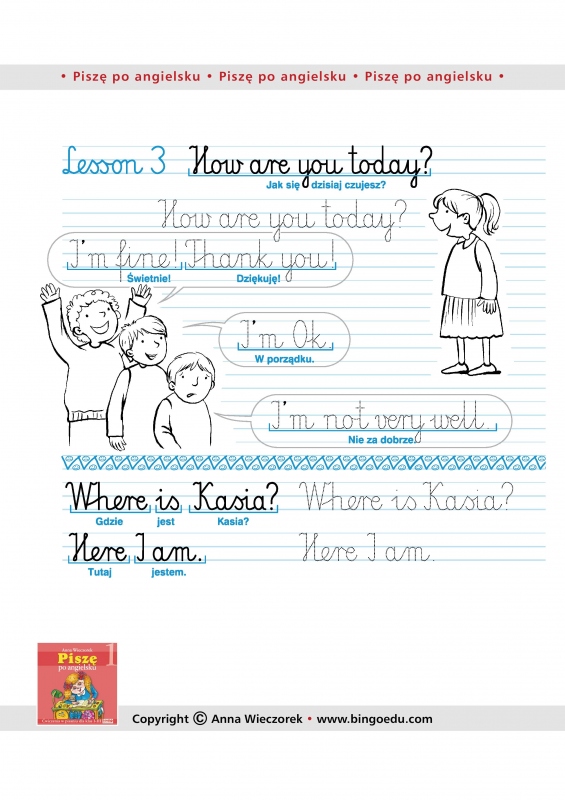 